от  04 апреля 2019 года  №15 ИТОГОВЫЙ   ДОКУМЕНТ  ПУБЛИЧНЫХ  СЛУШАНИЙ  (ПРОТОКОЛ)Публичные слушания назначены  решением Собрания депутатов Галичского муниципального района от 21 марта 2019 года № 211 Тема  публичных  слушаний: О решении Собрания депутатов  Галичского муниципального района  «О принятии проекта Устава муниципального образования Галичского муниципального района Костромской области»  от 21 марта 2019 года № 211, опубликованного  в информационном бюллетене  Галичского муниципального района  Костромской области «Районный вестник»  от 22 марта 2019 года № 16 (618)Дата  проведения: 04 апреля 2019 годаМесто  проведения:  157201,  г. Галич, пл. Революции, д. 23 «а», зал заседаний администрации муниципального районаВремя  проведения: с 10.00 ч.  до 10.30 ч.Председатель публичных слушаний:  Мельникова С.В. – председатель Собрания депутатов муниципального районаПрисутствовали:  всего -  20 человекВопросы, вынесенные на обсуждение: решение Собрания депутатов  Галичского муниципального района  «О принятии проекта Устава муниципального образования Галичского муниципального района Костромской области»Выступили:   Мельникова С.В. – председатель Собрания депутатов муниципального района.Текст  рекомендации (предложения):  В новом Уставе муниципального образования Галичского муниципального района Костромской области отразить следующие главы и статьи: Глава 1. Общие положенияСтатья 1. Правовой статус муниципального районаСтатья 2. Границы муниципального районаСтатья 3. Наименование и состав территории муниципального районаСтатья 4. Официальные символы муниципального района и порядок их использованияГлава 2. Правовые основы организации местного самоуправления в муниципальном районеСтатья 5. Местное самоуправление в муниципальном районеСтатья 6. Правовая основа местного самоуправления муниципального районаСтатья 7. Вопросы местного значения муниципального районаСтатья 8. Права органов местного самоуправления муниципального района на решение вопросов, не отнесенных к вопросам местного значения муниципальных районовСтатья 9. Полномочия органов местного самоуправления муниципального района по решению вопросов местного значенияСтатья 10. Осуществление органами местного самоуправления муниципального района отдельных государственных полномочийСтатья 11. Органы местного самоуправления, наделяемые правами юридического лицаГлава 3. Участие населения муниципального района в осуществлении местного самоуправленияСтатья 12. Права граждан на осуществление местного самоуправленияСтатья 13. Местный референдумСтатья 14. Муниципальные выборыСтатья 15. Процедура отзыва населением депутата Собрания депутатов муниципального района, главы муниципального районаСтатья 16. Голосование по вопросам изменения границ муниципального района, преобразования муниципального районаСтатья 17. Правотворческая инициатива гражданСтатья 18. Публичные слушания, общественные обсужденияСтатья 19. Собрание (конференция) гражданСтатья 20. Опрос гражданСтатья 21. Обращения граждан в органы местного самоуправленияГлава 4. Органы местного самоуправления и должностные лица местного самоуправленияСтатья 22. Органы местного самоуправленияСтатья 23. Собрание депутатов муниципального районаСтатья 24. Организация работы Собрания депутатов муниципального районаСтатья 25. Полномочия Собрания депутатов муниципального районаСтатья 26. Досрочное прекращение полномочий Собрания депутатов муниципального районаСтатья 27. Расходы на обеспечение деятельности Собрания депутатов муниципального районаСтатья 28. Контрольная деятельность Собрания депутатов муниципального районаСтатья 29. Депутат Собрания депутатов муниципального районаСтатья 30. Досрочное прекращение полномочий депутата Собрания депутатов муниципального районаСтатья 31. Глава муниципального района Статья 32. Полномочия главы муниципального районаСтатья 33. Досрочное прекращение полномочий главы муниципального районаСтатья 34. Исполнение полномочий главы муниципального района	Статья 35. Гарантии осуществления полномочий лиц, замещающих муниципальные должностиСтатья 36. Администрация муниципального района Статья 38. Расходы на содержание администрации муниципального районаСтатья 39. Муниципальный контрольСтатья 40. Контрольно-счетный орган муниципального районаСтатья 41. Избирательная комиссия муниципального районаСтатья 42. Взаимоотношения органов местного самоуправления с органами государственной властиГлава 5. Муниципальная служба муниципального районаСтатья 43. Муниципальная службаСтатья 44. Порядок прохождения и гарантии муниципальной службыГлава 6. Муниципальные правовые актыСтатья 45. Муниципальные правовые акты муниципального районаСтатья 46. Подготовка муниципальных правовых актовСтатья 47. Отмена муниципальных правовых актов и приостановление их действияСтатья 48. Принятие устава муниципального образования, внесение изменений и дополнений в устав муниципального образованияСтатья 49. Решения, принятые путем прямого волеизъявления граждан	Статья 50. Правовые акты Собрания депутатов муниципального районаСтатья 51. Правовые акты главы муниципального районаСтатья 52. Правовые акты администрации муниципального районаСтатья 53. Правовые акты председателя контрольно-счетного органа муниципального районаСтатья 54. Вступление в силу муниципальных правовых актовСтатья 55. Приоритет устава муниципального образования в системе актов местного самоуправленияГлава 7. Экономическая основа местного самоуправления муниципального районаСтатья 56. Муниципальное имуществоСтатья 57. Владение, пользование и распоряжение муниципальным имуществомСтатья 58. Порядок и условия приватизации муниципальной собственностиСтатья 59. Учреждение, реорганизация и ликвидация муниципальных предприятий и учрежденийСтатья 60. Бюджет муниципального района (местный бюджет)Статья 61. Доходы местного бюджетаСтатья 62. Расходы бюджета муниципального районаСтатья 63. Закупки для обеспечения муниципальных нуждСтатья 64. Средства самообложения гражданСтатья 65. Муниципальные заимствованияСтатья 66. Исполнение местного бюджетаСтатья 67. Налоги и сборы муниципального районаСтатья 68. Районный фонд финансовой поддержки поселений, входящих в состав муниципального районаГлава 8. Ответственность органов местного самоуправления муниципального района и должностных лиц местного самоуправления муниципального районаСтатья 69. Ответственность органов местного самоуправления и должностных лиц органов местного самоуправления муниципального районаСтатья 70. Ответственность органов местного самоуправления, депутатов Собрания депутатов муниципального района и главы муниципального района перед населениемСтатья 71. Ответственность органов местного самоуправления муниципального района и их должностных лиц перед государствомСтатья 72. Ответственность органов местного самоуправления муниципального района и их должностных лиц перед физическими и юридическими лицамиСтатья 73. Контроль и надзор за деятельностью органов местного самоуправления муниципального районаГлава 9. Заключительные положенияСтатья 74. Вступление в силу настоящего Устава	И приложение к Уставу с картографическим описанием границ Галичского муниципального района Костромской областиИтоги рассмотрения вопроса: Присутствующие приняли решение одобрить проект Устава муниципального образования Галичского муниципального района Костромской области. Голосовали: «за»- 20 человек
                      «против» - нет                      «воздержались» - нетИтоги публичных  слушаний:             1. Согласиться с проектом Устава муниципального образования Галичского муниципального района Костромской области. 2. Рекомендовать Собранию депутатов муниципального района принять решение  «О принятии Устава муниципального образования Галичского муниципального района Костромской области».             3. Опубликовать в информационном бюллетене «Районный вестник» итоги публичных слушаний по проекту решения Собрания депутатов муниципального района   «О внесении изменений и дополнений в Устав муниципального образования Галичский муниципальный район Костромской области» в 10 – дневный срокПредседательствующий                                                                                                                                                            С.В. МельниковаИнформационное сообщениеАдминистрация Галичского муниципального района Костромской области сообщает, что на основании распоряжения администрации Галичского муниципального района Костромской области от 25 февраля 2019 года № 24-р «Об организации и проведении аукциона по продаже земельного участка, местоположение установлено относительно ориентира, расположенного в границах участка, почтовый адрес ориентира: Костромская область, Галичский район, у д.Богчино», аукцион по продаже земельного участка площадью 2106,0 кв.м. с кадастровым номером 44:04:023304:326, местоположение установлено относительно ориентира, расположенного в границах участка, почтовый адрес ориентира: Костромская область, Галичский район, у д. Богчино, разрешенное использование земельного участка — для производственной деятельности, назначенный  на 03 апреля 2019 года,  согласно п.14 ст. 39.12 признан несостоявшимся в связи с тем, что на участие в аукционе подана только одна заявка.Издается с июня 2007 годаИНФОРМАЦИОННЫЙ  БЮЛЛЕТЕНЬ________________________________________________________                                                                           Выходит ежемесячно БесплатноИНФОРМАЦИОННЫЙ  БЮЛЛЕТЕНЬ________________________________________________________                                                                           Выходит ежемесячно БесплатноУчредители: Собрание депутатов  Галичского муниципального района,                                Администрация  Галичского муниципального   районаУчредители: Собрание депутатов  Галичского муниципального района,                                Администрация  Галичского муниципального   района№18  (620)04.04. 2019 годаСЕГОДНЯ   В  НОМЕРЕ:ИТОГОВЫЙ   ДОКУМЕНТ  ПУБЛИЧНЫХ  СЛУШАНИЙ  (ПРОТОКОЛ) от 04.04.2019 годаИнформационное сообщениеИздатель: Администрация Галичского муниципального районаНабор, верстка и  печать  выполнены  в администрации Галичскогомуниципального района                       АДРЕС:     157201   Костромская область,   г. Галич, пл. Революции, 23 «а»                   ТЕЛЕФОНЫ:   Собрание депутатов – 2-26-06   Управляющий делами –    2-21-04   Приемная – 2-21-34 ТИРАЖ:  50  экз.  ОБЪЕМ: 3 листа А4    Номер подписан 4 апреля 2019 г.Издатель: Администрация Галичского муниципального районаНабор, верстка и  печать  выполнены  в администрации Галичскогомуниципального района                       АДРЕС:     157201   Костромская область,   г. Галич, пл. Революции, 23 «а»                   ТЕЛЕФОНЫ:   Собрание депутатов – 2-26-06   Управляющий делами –    2-21-04   Приемная – 2-21-34Ответственный за выпуск:  А.В. Морковкина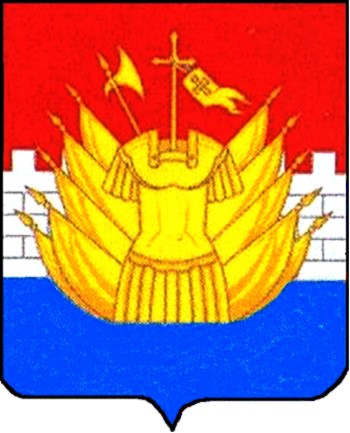 